Bloque de materias específicas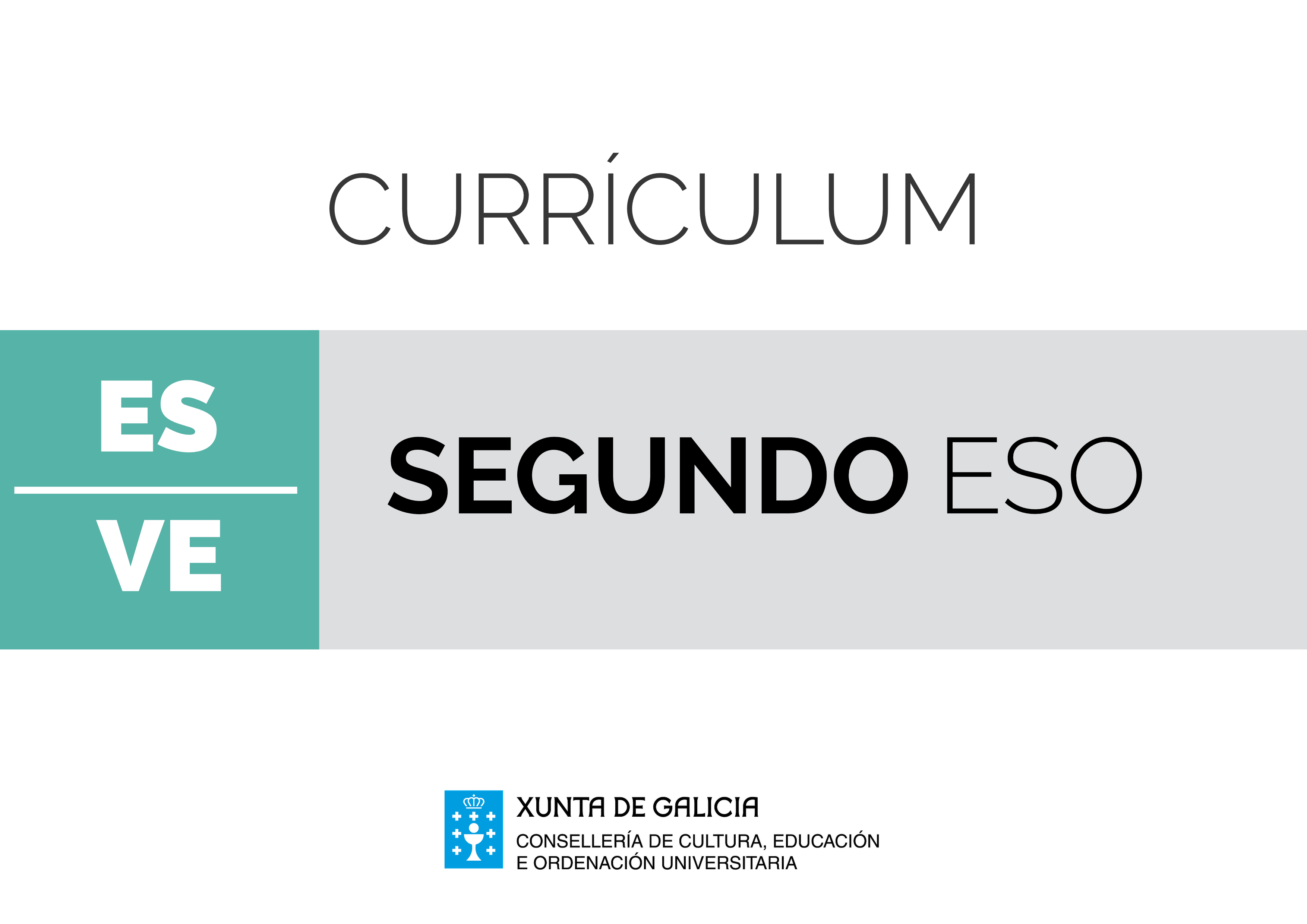 Valores ÉticosIntroduciónA materia de Valores Éticos ten como obxectivo básico orientar o alumnado adolescente na escolla do seu proxecto de vida persoal. A orientación de Valores Éticos permitirá que ese proxecto se vaia enchendo de xeito acorde coa racionalidade práctica. Isto supón que o proxecto, por racional, vai requirir virtudes intelectuais como o rigor, a coherencia, a honradez intelectual ou o apego á realidade. Pola dimensión práctica desa racionalidade, o proxecto requirirá que o alumnado vaia construíndo, desde a reflexión, un código ético de valores e normas que determinarán as súas decisións para guiar a súa conduta de tal xeito que realce a súa dignidade persoal e, ao mesmo tempo, permita a súa realización plena e feliz como persoas e a promoción de relacións sociais marcadas polo recoñecemento das outras persoas, o respecto cara a elas, e pola finalidade de alcanzar cotas cada vez maiores de xustiza, tanto no nivel máis próximo á persoa como no nivel global.No plano didáctico, Valores Éticos contribúe á consecución das competencias clave. Resulta evidente que o obxectivo de alcanzar maiores competencias sociais e cívicas está na súa propia constitución como materia. Pero a reflexión ética tamén require a posta en práctica da competencia comunicación lingüística, pola necesidade de rigor e claridade na exposición das propias ideas, e da capacidade dialóxica para comprender os puntos de vista alleos e aprender deles. Tamén resulta indispensable fomentar tanto a competencia de aprender a aprender como a de sentido da iniciativa e espírito emprendedor, pois ambas inciden na necesidade de crecemento persoal, tanto na orde do exercicio dos procesos cognitivos como na do aprecio pola creatividade, o sentido crítico e o non-estancamento. Para a reflexión ética, ademais, é necesario coñecer e dialogar con pensadores/as que, coas súas teorías antropolóxicas, éticas e políticas, foron moldeando tanto a nosa cultura como os valores de respecto, non-violencia, liberdade, igualdade entre as persoas, solidariedade e pluralismo; valores que son o corazón da Declaración Universal dos Dereitos Humanos (DUDH). É desde eses valores como tamén se analiza o traballo científico e tecnolóxico, polo que tamén se traballa a competencia matemática e as competencias básicas en ciencia e tecnoloxía, non desde unha perspectiva substantiva, pero si desde a análise da actividade científico-tecnolóxica como actividade que debe ser acorde a valores éticos universais, tanto nos seus procedementos como nos resultados que dela se poidan obter. Por último, a materia préstase a desenvolver nos alumnos e nas alumnas, tanto en traballos colaborativos como en tarefas individuais, a competencia dixital, que lles permita acceder e seleccionar información, procesala e plasmar as súas creacións en produtos cunha innegable capacidade para a comunicación.Apúntase, tamén, a oportunidade que brinda a materia para pór en práctica metodoloxías didácticas activas e contextualizadas que faciliten a participación do alumnado en traballos cooperativos, a realización de tarefas, a aprendizaxe baseada en problemas, o estudo de casos, o traballo por retos, etc., metodoloxías todas elas que lle confiren ao alumnado o papel de axente activo da súa propia formación.Poucas materias afondan no tratamento dos elementos transversais do currículo como a de Valores Éticos, tendo algún deses elementos, como a educación cívica e constitucional, como parte nuclear, e necesitando o concurso dos outros, como a comprensión de lectura, a corrección na expresión oral e escrita, o uso de ferramentas para a comunicación audiovisual e outros elementos de TIC, ou a aposta polo emprendemento como antítese do estancamento e a pasividade. Pero, ademais, na materia abórdanse temas como o desenvolvemento sustentable, o abuso e o maltrato de persoas con discapacidade, ou o fomento da igualdade de oportunidades, porque nestes e en outros é a reflexión ética a quen ten que orientar a nosa conduta.O currículo da materia está estruturado en seis bloques temáticos con enfoques, perspectivas e niveis de fondura diferente. Son os seguintes: "A dignidade da persoa", "A comprensión, o respecto e a igualdade nas relacións interpersoais", "A reflexión ética", "A xustiza e a política", "Os valores éticos, o dereito, a Declaración Universal dos Dereitos Humanos (DUDH) e outros tratados internacionais sobre dereitos humanos" e, por último, "Os valores éticos e a súa relación coa ciencia e a tecnoloxía". As diferenzas entre bloques e o ter en conta os diversos momentos do desenvolvemento cognitivo do alumnado nesta etapa foron os motivos determinantes de que, no currículo do primeiro ciclo, os alumnos e as alumnas de primeiro de ESO traballen o referido á personalidade e á súa constitución, a ineludibilidade dos problemas morais e a introdución á reflexión ética e política. En segundo de ESO abórdanse as achegas que, no campo da reflexión moral, fixeron os/as grandes pensadores/as e filósofos/as da historia, así como as conexións necesarias entre o campo da ética, o do dereito e o da política; conexións nas que o concepto de xustiza ocupa un papel central. En terceiro de ESO, curso final do ciclo, os temas atinxen á configuración da vida social e política, pondo como criterio ético básico dunha sociedade xusta o respecto á DUDH e os valores que a conforman, e vendo que tanto a Constitución Española como o Estatuto de Autonomía de Galicia se axustan a este criterio e o enriquecen. No cuarto curso da etapa retómanse xa, pero desde un nivel de afondamento superior, todos os temas que foron xurdindo nos cursos previos, tendo como horizonte que o alumnado, ao final da etapa, estea xa capacitado para levar a cabo o proxecto máis importantes de aqueles nos que se embarcarán: o dunha vida persoal e social digna e satisfactoria.Valores éticos. 2º de ESO Valores éticos. 2º de ESO Valores éticos. 2º de ESO ObxectivosContidosCriterios de avaliaciónEstándares de aprendizaxeCompetencias claveBloque 1. A dignidade da persoaBloque 1. A dignidade da persoaBloque 1. A dignidade da persoaadhlB1.1. Conceptos de persoa achegados pola filosofía.B1.1. Construír un concepto de persoa, consciente de que esta é indefinible, valorando a dignidade que posúe polo feito de ser libre.VEB1.1.1. Sinala as dificultades para definir o concepto de persoa, analizando algunhas definicións achegadas por filósofos/as.CCLacdhlB1.2. Visión kantiana: a persoa como suxeito autónomo e como un fin en si mesma.B1.2. Identificar os conceptos de heteronomía e autonomía, mediante a concepción kantiana da persoa, coa finalidade de valorar a súa importancia e aplicala na realización da vida moral.VEB1.2.1. Explica a concepción kantiana do concepto de persoa, como suxeito autónomo capaz de ditar as súas propias normas morais.CSCacdhlB1.2. Visión kantiana: a persoa como suxeito autónomo e como un fin en si mesma.B1.2. Identificar os conceptos de heteronomía e autonomía, mediante a concepción kantiana da persoa, coa finalidade de valorar a súa importancia e aplicala na realización da vida moral.VEB1.2.2. Comenta e valora a idea de Kant ao concibir a persoa como un fin en si mesma, rexeitando a posibilidade de ser tratada por outros como instrumento para alcanzar fins alleos a ela.CSCabdhlB1.3. Noción aristotélica da virtude: relación cos actos, os hábitos e o carácter. Virtudes éticas.B1.3. Entender a relación entre os actos, os hábitos e o desenvolvemento do carácter, mediante a comprensión do concepto de virtude en Aristóteles e, en especial, o relativo ás virtudes éticas, pola importancia que teñen no desenvolvemento da personalidade.VEB1.3.1. Sinala en que consiste a virtude e as súas características en Aristóteles, indicando a súa relación cos actos, os hábitos e o carácter.CSCabdhlB1.3. Noción aristotélica da virtude: relación cos actos, os hábitos e o carácter. Virtudes éticas.B1.3. Entender a relación entre os actos, os hábitos e o desenvolvemento do carácter, mediante a comprensión do concepto de virtude en Aristóteles e, en especial, o relativo ás virtudes éticas, pola importancia que teñen no desenvolvemento da personalidade.VEB1.3.2. Enumera algúns dos beneficios que, segundo Aristóteles, achegan as virtudes éticas ao ser humano, identifica algunhas destas e ordénaas segundo un criterio racional.CAACCLCSCBloque 2. A comprensión, o respecto e a igualdade nas relacións interpersoaisBloque 2. A comprensión, o respecto e a igualdade nas relacións interpersoaisBloque 2. A comprensión, o respecto e a igualdade nas relacións interpersoaisabeghB2.1. Diferenzas entre ética e dereito.B2.2. Posibles conflitos entre os valores que regulan a vida privada e os que regulan a vida pública.B2.1. Distinguir, na persoa, os ámbitos da vida privada e da vida pública, a primeira regulada pola ética e a segunda polo dereito, coa finalidade de identificar os límites da liberdade persoal e social.VEB2.1.1. Distingue entre os ámbitos de acción que corresponden á ética e ao dereito, e expón as súas conclusións mediante unha presentación elaborada con medios informática.CCLCDabeghB2.1. Diferenzas entre ética e dereito.B2.2. Posibles conflitos entre os valores que regulan a vida privada e os que regulan a vida pública.B2.1. Distinguir, na persoa, os ámbitos da vida privada e da vida pública, a primeira regulada pola ética e a segunda polo dereito, coa finalidade de identificar os límites da liberdade persoal e social.VEB2.1.2. Reflexiona arredor do problema da relación entre estes dous campos, o privado e o público, e a posibilidade de que exista un conflito de valores éticos entre ambos, así como a forma de atopar unha solución baseada nos valores éticos, exemplificando de maneira concreta tales casos, e expón as súas posibles solucións fundamentadas eticamente.CCLCSCCSIEEBloque 3. A reflexión éticaBloque 3. A reflexión éticaBloque 3. A reflexión éticaadhB3.1. Diferenza entre ética e moral.B3.2. Reflexión ética como guía racional de conduta.B3.1. Distinguir entre ética e moral, sinalando as semellanzas e as diferenzas entre elas, e estimando a importancia da reflexión ética como un saber práctico necesario para guiar de xeito racional a conduta do ser humano á súa plena realización.VEB3.1.1. Recoñece as diferenzas entre a ética e a moral, no que se refire á súa orixe e á súa finalidade.CSCadhB3.1. Diferenza entre ética e moral.B3.2. Reflexión ética como guía racional de conduta.B3.1. Distinguir entre ética e moral, sinalando as semellanzas e as diferenzas entre elas, e estimando a importancia da reflexión ética como un saber práctico necesario para guiar de xeito racional a conduta do ser humano á súa plena realización.VEB3.1.2. Achega razóns que xustifiquen a importancia da reflexión ética, como unha guía racional de conduta necesaria na vida do ser humano, expresando de forma apropiada os argumentos en que se fundamenta.CSCabdghB3.3. Estrutura moral da persoa.B3.4. Etapas do desenvolvemento moral en Piaget e Köhlberg. Paso da heteronomía á autonomía moral.B3.2. Destacar o significado e a importancia da natureza moral do ser humano, analizando as súas etapas de desenvolvemento e tomando conciencia da necesidade que ten de normas éticas, libre e racionalmente asumidas, como guía do seu comportamento.VEB3.2.1. Sinala en que consiste a estrutura moral da persoa como ser racional e libre, razón pola que esta é responsable da súa conduta e das consecuencias desta.CSCabdghB3.3. Estrutura moral da persoa.B3.4. Etapas do desenvolvemento moral en Piaget e Köhlberg. Paso da heteronomía á autonomía moral.B3.2. Destacar o significado e a importancia da natureza moral do ser humano, analizando as súas etapas de desenvolvemento e tomando conciencia da necesidade que ten de normas éticas, libre e racionalmente asumidas, como guía do seu comportamento.VEB3.2.2. Explica as tres etapas do desenvolvemento moral na persoa, segundo a teoría de Piaget ou a de Köhlberg, e as características propias de cada unha, destacando como se pasa da heteronomía á autonomía moral.CCLCSCaghB3.5. A liberdade como raíz da estrutura moral da persoa.B3.3. Recoñecer que a liberdade constitúe a raíz da estrutura moral na persoa, e apreciar o papel da intelixencia e da vontade como factores que incrementan a capacidade de autodeterminación.VEB3.3.1. Describe a relación entre a liberdade e os conceptos de persoa e estrutura moral.CCLabcdeghB3.6. Características distintivas dos valores éticos.B3.7. Valores éticos e dignidade humana.B3.4. Resaltar a importancia dos valores éticos, as súas especificacións e a súa influencia na vida persoal e social do ser humano, destacando a necesidade de ser recoñecidos e respectados por todos.VEB3.4.1. Describe as características distintivas dos valores éticos, utilizando exemplos concretos deles e apreciando a súa relación esencial coa dignidade humana e a conformación dunha personalidade xusta e satisfactoria.CCLabcdeghB3.6. Características distintivas dos valores éticos.B3.7. Valores éticos e dignidade humana.B3.4. Resaltar a importancia dos valores éticos, as súas especificacións e a súa influencia na vida persoal e social do ser humano, destacando a necesidade de ser recoñecidos e respectados por todos.VEB3.4.2. Emprega o espírito emprendedor para realizar, en grupo, unha campaña destinada a difundir a importancia de respectar os valores éticos, tanto na vida persoal como na social. CSCCSIEEabhlB3.8. Normas. Especificidade das normas éticas.B3.9. Relativismo moral dos sofistas.B3.10. Intelectualismo moral en Sócrates e Platón.B3.11. Relativismo moral fronte a obxectivismo moral.B3.5. Establecer o concepto de normas éticas e apreciar a súa importancia, identificando as súas características e a natureza da súa orixe e validez, mediante o coñecemento do debate ético que existiu entre Sócrates e os sofistas.VEB3.5.1. Define o concepto de norma e de norma ética, distinguíndoa das normas xurídicas, relixiosas, etc.CCLabhlB3.8. Normas. Especificidade das normas éticas.B3.9. Relativismo moral dos sofistas.B3.10. Intelectualismo moral en Sócrates e Platón.B3.11. Relativismo moral fronte a obxectivismo moral.B3.5. Establecer o concepto de normas éticas e apreciar a súa importancia, identificando as súas características e a natureza da súa orixe e validez, mediante o coñecemento do debate ético que existiu entre Sócrates e os sofistas.VEB3.5.2. Sinala quen foron os sofistas e algúns dos feitos e das razóns en que se fundamentaba a súa teoría relativista da moral, destacando as consecuencias que esta ten na vida das persoas.CCECabhlB3.8. Normas. Especificidade das normas éticas.B3.9. Relativismo moral dos sofistas.B3.10. Intelectualismo moral en Sócrates e Platón.B3.11. Relativismo moral fronte a obxectivismo moral.B3.5. Establecer o concepto de normas éticas e apreciar a súa importancia, identificando as súas características e a natureza da súa orixe e validez, mediante o coñecemento do debate ético que existiu entre Sócrates e os sofistas.VEB3.5.3. Coñece os motivos que levaron a Sócrates a afirmar o "intelectualismo moral", e explica en que consiste e a postura de Platón ao respecto.CCECabhlB3.8. Normas. Especificidade das normas éticas.B3.9. Relativismo moral dos sofistas.B3.10. Intelectualismo moral en Sócrates e Platón.B3.11. Relativismo moral fronte a obxectivismo moral.B3.5. Establecer o concepto de normas éticas e apreciar a súa importancia, identificando as súas características e a natureza da súa orixe e validez, mediante o coñecemento do debate ético que existiu entre Sócrates e os sofistas.VEB3.5.4. Compara o relativismo e o obxectivismo moral apreciando a vixencia destas teorías éticas na actualidade, e expresa opinións de forma argumentada. CCLCSCbeghlB3.12. Clasificación das teorías éticas: éticas de fins e éticas procedementais.B3.13. A ética de Epicuro como ética de fins.B3.6. Explicar as características e os obxectivos das teorías éticas, así como a súa clasificación en éticas de fins e procedementais, sinalando os principios máis destacados do hedonismo de Epicuro.VEB3.6.1. Enuncia os elementos distintivos das "teorías éticas" e argumenta a súa clasificación en éticas de fins e éticas procedementais, e elabora un esquema coas súas características máis destacadas.CAACCLbeghlB3.12. Clasificación das teorías éticas: éticas de fins e éticas procedementais.B3.13. A ética de Epicuro como ética de fins.B3.6. Explicar as características e os obxectivos das teorías éticas, así como a súa clasificación en éticas de fins e procedementais, sinalando os principios máis destacados do hedonismo de Epicuro.VEB3.6.2. Enuncia os aspectos fundamentais da teoría hedonista de Epicuro e os valores éticos que defende, destacando as características que a identifican como unha ética de fins.CCECbeghlB3.12. Clasificación das teorías éticas: éticas de fins e éticas procedementais.B3.13. A ética de Epicuro como ética de fins.B3.6. Explicar as características e os obxectivos das teorías éticas, así como a súa clasificación en éticas de fins e procedementais, sinalando os principios máis destacados do hedonismo de Epicuro.VEB3.6.3. Elabora, en colaboración co grupo, argumentos a favor e/ou en contra do epicureísmo, e expón as súas conclusións cos argumentos racionais correspondentes.CAACCLbhlB3.14. O eudemonismo aristotélico como ética de fins.B3.15. O ben supremo da persoa en Aristóteles e as tres tendencias da alma.B3.7. Entender os principais aspectos do eudemonismo aristotélico, identificándoo como unha ética de fins e valorando a súa importancia e a vixencia actuais.VEB3.7.1. Explica o significado do termo "eudemonismo" e o que para Aristóteles significa a felicidade como ben supremo, e elabora e expresa conclusións.CCLbhlB3.14. O eudemonismo aristotélico como ética de fins.B3.15. O ben supremo da persoa en Aristóteles e as tres tendencias da alma.B3.7. Entender os principais aspectos do eudemonismo aristotélico, identificándoo como unha ética de fins e valorando a súa importancia e a vixencia actuais.VEB3.7.2. Distingue os tres tipos de tendencias que hai no ser humano, segundo Aristóteles, e a súa relación co que el considera como ben supremo da persoa.CCECbhlB3.14. O eudemonismo aristotélico como ética de fins.B3.15. O ben supremo da persoa en Aristóteles e as tres tendencias da alma.B3.7. Entender os principais aspectos do eudemonismo aristotélico, identificándoo como unha ética de fins e valorando a súa importancia e a vixencia actuais.VEB3.7.3. Achega razóns para clasificar o eudemonismo de Aristóteles dentro da categoría da ética de fins.CCLbghlB3.16. O utilitarismo como ética de fins: principio de utilidade; concepto de pracer; compatibilidade do egoísmo individual co altruísmo universal; localización do valor moral nas consecuencias da acción.B3.8. Comprender os elementos máis significativos da ética utilitarista e a súa relación co hedonismo de Epicuro, clasificándoa como unha ética de fins e elaborando argumentos que apoien a súa valoración persoal arredor desta formulación ética.VEB3.8.1. Fai unha recensión das ideas fundamentais da ética utilitarista: o principio de utilidade, o concepto de pracer, a compatibilidade do egoísmo individual co altruísmo universal e a localización do valor moral nas consecuencias da acción, entre outras.CCLbghlB3.16. O utilitarismo como ética de fins: principio de utilidade; concepto de pracer; compatibilidade do egoísmo individual co altruísmo universal; localización do valor moral nas consecuencias da acción.B3.8. Comprender os elementos máis significativos da ética utilitarista e a súa relación co hedonismo de Epicuro, clasificándoa como unha ética de fins e elaborando argumentos que apoien a súa valoración persoal arredor desta formulación ética.VEB3.8.2. Enumera as características que fan do utilitarismo e do epicureísmo unhas éticas de fins.CCECbghlB3.16. O utilitarismo como ética de fins: principio de utilidade; concepto de pracer; compatibilidade do egoísmo individual co altruísmo universal; localización do valor moral nas consecuencias da acción.B3.8. Comprender os elementos máis significativos da ética utilitarista e a súa relación co hedonismo de Epicuro, clasificándoa como unha ética de fins e elaborando argumentos que apoien a súa valoración persoal arredor desta formulación ética.VEB3.8.3. Argumenta racionalmente as súas opinións sobre a ética utilitarista.CCLCSIEEBloque 4. A xustiza e a políticaBloque 4. A xustiza e a políticaBloque 4. A xustiza e a políticaabehlB4.1. Relación entre ética, política e xustiza no pensamento aristotélico.B4.2. Semellanzas, diferenzas e relacións entre valores éticos e valores cívicos.B4.1. Comprender e valorar a importancia da relación entre os conceptos de ética, política e xustiza, mediante a análise e a definición destes termos, destacando o vínculo entre eles no pensamento de Aristóteles.VEB4.1.1. Explica e aprecia as razóns que dá Aristóteles para establecer un vínculo necesario entre ética, política e xustiza.CCECabehlB4.1. Relación entre ética, política e xustiza no pensamento aristotélico.B4.2. Semellanzas, diferenzas e relacións entre valores éticos e valores cívicos.B4.1. Comprender e valorar a importancia da relación entre os conceptos de ética, política e xustiza, mediante a análise e a definición destes termos, destacando o vínculo entre eles no pensamento de Aristóteles.VEB4.1.2. Utiliza e selecciona información sobre os valores éticos e cívicos, identificando e apreciando as semellanzas, as diferenzas e as relacións entre eles.CAAbeghlB4.3. A política de Aristóteles.B4.4. Concepto aristotélico de xustiza e a súa relación co ben común e a felicidade.B4.2. Coñecer e apreciar a política de Aristóteles e as súas características esenciais, e entender o seu concepto de xustiza e a súa relación co ben común e a felicidade, elaborando un xuízo crítico sobre a perspectiva deste filósofo.VEB4.2.1. Elabora, recorrendo á súa iniciativa persoal, unha presentación con soporte informático, sobre a política aristotélica como unha teoría organicista, cunha finalidade ética e que atribúe a función educativa ao Estado. CSIEECDCSCbeghlB4.3. A política de Aristóteles.B4.4. Concepto aristotélico de xustiza e a súa relación co ben común e a felicidade.B4.2. Coñecer e apreciar a política de Aristóteles e as súas características esenciais, e entender o seu concepto de xustiza e a súa relación co ben común e a felicidade, elaborando un xuízo crítico sobre a perspectiva deste filósofo.VEB4.2.2. Selecciona e usa información, en colaboración co grupo, para entender e apreciar a importancia que Aristóteles lle dá á xustiza como valor ético no que se fundamenta a lexitimidade do Estado e a súa relación coa felicidade e o ben común, e expón as súas conclusións persoais debidamente fundamentadas. CAACCLBloque 5. Os valores éticos, o dereito, a Declaración Universal dos Dereitos Humanos (DUDH) e outros tratados internacionais sobre dereitos humanosBloque 5. Os valores éticos, o dereito, a Declaración Universal dos Dereitos Humanos (DUDH) e outros tratados internacionais sobre dereitos humanosBloque 5. Os valores éticos, o dereito, a Declaración Universal dos Dereitos Humanos (DUDH) e outros tratados internacionais sobre dereitos humanosbehB5.1. Relacións entre ética e dereito.B5.1. Sinalar a vinculación entre a ética, o dereito e a xustiza, a través do coñecemento das súas semellanzas, diferenzas e relacións.VEB5.1.1. Procura e selecciona información en páxinas web, para identificar as diferenzas, as semellanzas e os vínculos entre a ética e o dereito. CCLCDBloque 6. Os valores éticos e a súa relación coa ciencia e a tecnoloxíaBloque 6. Os valores éticos e a súa relación coa ciencia e a tecnoloxíaBloque 6. Os valores éticos e a súa relación coa ciencia e a tecnoloxíaabdefghmB6.1. Dimensión moral da ciencia e da tecnoloxía polo seu impacto en todos os ámbitos da vida humana.B6.2. Valores recollidos na DUDH como criterio para fixar límites á investigación científico-tecnolóxica.B6.1. Recoñecer a importancia da dimensión moral da ciencia e a tecnoloxía, así como a necesidade de establecer límites éticos e xurídicos, coa finalidade de orientar a súa actividade consonte os valores defendidos pola DUDH.VEB6.1.1. Utiliza información de distintas fontes para analizar a dimensión moral da ciencia e a tecnoloxía, avaliando o impacto positivo e negativo que estas poden ter en todos os ámbitos da vida humana (social, económico, político, ético e ecolóxico, etc.). CAACMCCTCSCabdefghmB6.1. Dimensión moral da ciencia e da tecnoloxía polo seu impacto en todos os ámbitos da vida humana.B6.2. Valores recollidos na DUDH como criterio para fixar límites á investigación científico-tecnolóxica.B6.1. Recoñecer a importancia da dimensión moral da ciencia e a tecnoloxía, así como a necesidade de establecer límites éticos e xurídicos, coa finalidade de orientar a súa actividade consonte os valores defendidos pola DUDH.VEB6.1.2. Achega argumentos que fundamenten a necesidade de pór límites éticos e xurídicos á investigación práctica, tanto científica como tecnolóxica, tomando a dignidade humana e os valores éticos recoñecidos na DUDH como criterio normativo.CCLCMCCTCSCabdefghmB6.1. Dimensión moral da ciencia e da tecnoloxía polo seu impacto en todos os ámbitos da vida humana.B6.2. Valores recollidos na DUDH como criterio para fixar límites á investigación científico-tecnolóxica.B6.1. Recoñecer a importancia da dimensión moral da ciencia e a tecnoloxía, así como a necesidade de establecer límites éticos e xurídicos, coa finalidade de orientar a súa actividade consonte os valores defendidos pola DUDH.VEB6.1.3. Recorre á súa iniciativa persoal para expor as súas conclusións sobre o tema tratado, utilizando medios informáticos e audiovisuais, de xeito argumentado e ordenado racionalmente. CDCSIEEadgmB6.3. Problemas da tecnodependencia.B6.2. Entender e valorar o problema da tecnodependencia e a alienación humana á que conduce.VEB6.2.1. Destaca o problema e o perigo que representa para o ser humano a tecnodependencia, sinalando os seus síntomas e as súas causas, e estimando as súas consecuencias negativas, como unha adición incontrolada aos dispositivos electrónicos, aos videoxogos e ás redes sociais, que conduce as persoas cara a unha progresiva deshumanización.CMCCTabdefghmB6.4. Dilemas morais que presentan os avances en medicina e biotecnoloxía.B6.3. Utilizar os valores éticos contidos na DUDH no campo científico e tecnolóxico, coa finalidade de evitar a súa aplicación inadecuada e solucionar os dilemas morais que ás veces se presentan, nomeadamente no terreo da medicina e a biotecnoloxía.VEB6.3.1. Analiza información seleccionada de diversas fontes, coa finalidade de coñecer en que consisten algúns dos avances en medicina e biotecnoloxía, que formulan dilemas morais (utilización de células nai, clonación, euxénese, etc.), sinalando algúns perigos que estes encerran de prescindir do respecto á dignidade humana e os seus valores fundamentais. CCLCMCCTCSCabdefghmB6.4. Dilemas morais que presentan os avances en medicina e biotecnoloxía.B6.3. Utilizar os valores éticos contidos na DUDH no campo científico e tecnolóxico, coa finalidade de evitar a súa aplicación inadecuada e solucionar os dilemas morais que ás veces se presentan, nomeadamente no terreo da medicina e a biotecnoloxía.VEB6.3.2. Presenta unha actitude de tolerancia e respecto ante as opinións que se expresan na confrontación de ideas, coa finalidade de solucionar os dilemas éticos, sen esquecer a necesidade de empregar o rigor na fundamentación racional e ética de todas as alternativas de solución formuladas.CSCCSIEE